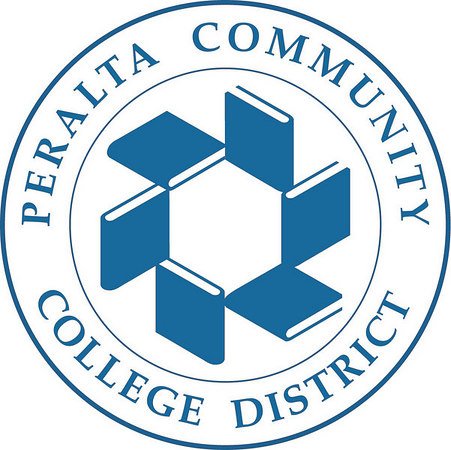 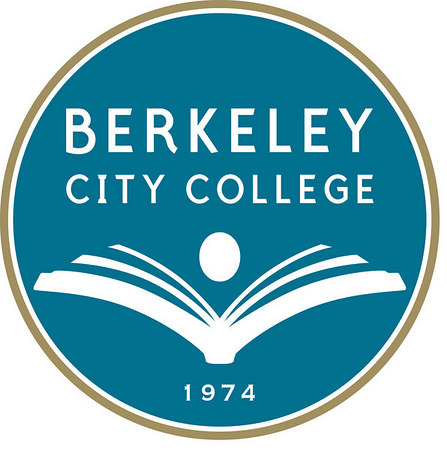 Student InformationFAMILY/HOUSEHOLD INFORMATION (Please check one of the boxes below).	       Dependent Student:  List the people in your parents’ household.  Include yourself, your parent(s) (including stepparent) even if you don’t live with your parents, and other children if (a) your parents will provide more than half of their support between July 1, 2013 and June 30, 2014, or (b) if the children would be required to provide parental information when applying for Federal Student Aid.  Include also, any other people who now live with your parent(s) and for whom your parent(s) will provide more than half of their support between July 1, 2013 and June 30, 2014.           Independent Student:  List the people in your household.  Include yourself, your spouse (if married), and children if (a) you will provide more than half of their support between July 1, 2013 and June 30, 2014.  Include also, any other people who now live with you and for whom you will provide more than half of their support between July 1, 2013 and June 30, 2014.  Write the names of all household members including yourself.  Also write the name of the college for any family member, excluding your parent (if dependent), who will be attending college at least half-time between July 1, 2013 and June 30, 2014.  If more space is needed, attach a separate page with the student’s name and Peralta Student ID# at the top.Verification of additional untaxed income information such as, but not limited to, IRA deductions and Education Credits, will be performed by using the IRS Tax Transcript.  Additional supporting documentation may be requested by the Financial Aid Office.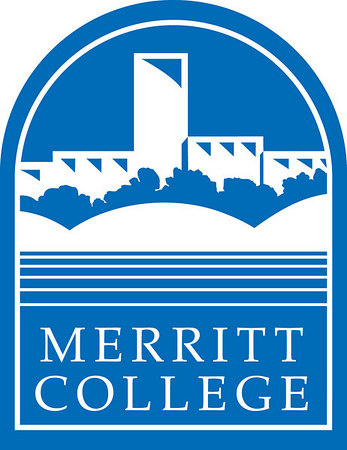 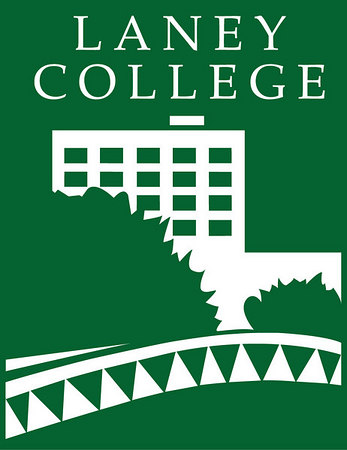 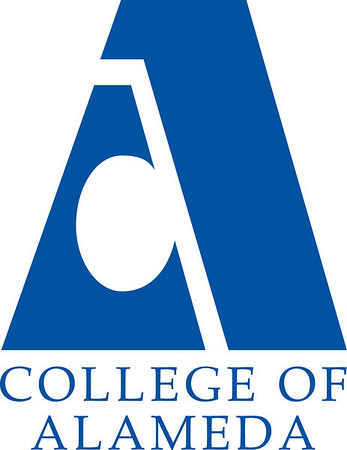 STUDENT’S (AND SPOUSE’S, IF MARRIED) INCOME & BENEFITS INFORMATIONCheck the appropriate boxes below and provide the requested information and documents:I/we used the IRS Data Retrieval Tool to transfer my/our 2012 income information to the FAFSA.I/we did not (or could not) transfer my/our 2012 income information to the FAFSA using the IRS Data Retrieval Tool.  I/we have attached a copy of my/our 2012 IRS Tax Return Transcript(s).I/we were not employed and had no income earned from work in 2012.I/we worked but did not and were not required to file a 2012 Federal Income Tax Return.  I/we have listed below the names of all employers, the amount earned from each employer in 2012, and whether an IRS W-2 form or 1099 is provided.  I/we listed every employer even if the employer did not issue an IRS W-2 form or 1099.  I/we provided copies of all 2012 IRS W-2 forms or 1099’s issued to me/us.PARENTS’ INCOME & BENEFITS INFORMATION (required if the student is considered dependent)Check the appropriate boxes below and provide the requested information and documents:I/we used the IRS Data Retrieval Tool to transfer my/our 2012 income information to the FAFSA.I/we did not (or could not) transfer my/our 2012 income information to the FAFSA using the IRS Data Retrieval Tool.  I/we have attached a copy of my/our 2012 IRS Tax Return Transcript(s).I/we were not employed and had no income earned from work in 2012.I/we worked but did not and were not required to file a 2012 Federal Income Tax Return.  I/we have listed below the names of all employers, the amount earned from each employer in 2012, and whether an IRS W-2 form or 1099 is provided.  I/we listed every employer even if the employer did not issue an IRS W-2 form or 1099.  I/we provided copies of all 2012 IRS W-2 forms or 1099’s issued to me/us.SNAP BENEFITS (FOOD STAMPS) VERIFICATIONIn 2011 or 2012, did you (or spouse, if married) or parent(s) (if dependent) received SNAP benefits (formally known as the Food Stamp Program).   Yes _____ or No _____CHILD SUPPORT PAIDIf you (or spouse, if married) or parent(s) (if dependent) indicated on your FAFSA that Child Support was paid, please complete the information below:Note:  We may require additional documentation before we can determine your eligibility.A copy of the separation agreement or divorce decree that shows the amount of child support to be provided;A statement from the individual receiving the child support certifying the amount of child support received; orCopies of the child support payment checks or money order receipts.UNTAXED INCOMEEnter the dollar amount of all untaxed income received in 2012, if there is no dollar amount to enter please    put a $0.SUPPORT CERTIFICATIONComplete this section if the total of your (or spouse, if married) or parent(s) (if dependent) income reported on this form is less than $5,000.  Please explain how you or your parents (if dependent) met their monthly expenses (low income housing, SNAP (food stamps), cash aid, social security benefits, etc.). student – high school completion statusProvide one of the following documents that indicate you have, or will have a high school diploma or GED at the time you begin taking classes at Peralta Community College District.  Peralta Community College District consists of the following colleges: Berkeley City College, College of Alameda, Laney College and Merritt College.  Please check the box indicating the document you are providing:Copy of your high school diplomaCopy of your final official high school transcript that shows the date the diploma was awardedCopy of your General Educational Development (GED) certificate or GED transcriptAn academic transcript that indicates that you successfully completed at least a two-year college program that is acceptable for full credit toward a bachelor’s degree (Please note, this option will take additional time in completing your verification for the evaluation of your transcripts).If a State law requires a homeschooled student to obtain a secondary school completion credential for homeschool (other than a high school diploma or its recognized equivalent), a copy of that credential or a copy of your transcript or equivalent signed by a parent or guardianI do NOT have a high school diploma or GEDIf you are unable to obtain the documentation listed above, please contact the financial aid office.  An additional form and/or alternative documentation may be accepted.Identity and statement of educational purpose (To be signed in person at the campus financial aid office)You must appear in person at your home Financial Aid Offices within Peralta Community College District (PCCD) to verify your identity by presenting a valid government issued photo identification (ID) such as, but not limited to, a driver’s license, other state-issued ID or passport (note: Military ID cannot be accepted).  The Financial Aid Office will maintain a copy of your photo ID with the date it was received and the institutional staff member who is authorized to collect the ID.  In addition you, the student must sign, in the presence of an authorized staff member in the Financial Aid Office the following:Statement of Educational Purpose:  (sign only with a PCCD Financial Aid Staff)I certify that I 								 am the individual signing this Statement of 				(Printed Student’s Name)Educational Purpose and that the federal student financial assistance I may receive will only be used for educational purposes and to pay the cost of attending PCCD for the 2013-2014 Award Year.   Student’s signature						Date	certification and signatureEach person signing this form certifies that all the information reported on it is complete and correct.  The student and at least one parent (if required to provide parent information on the FAFSA) must sign and date. Student’s signature                                    Date           Parent’s Signature (if a dependent student)                   Dateentity and statement of educational purpose (To be signed with a Notary)If you are unable to appear in person at one of the Peralta Community College campus Financial Aid Offices to verify your identity, you must provide:A copy of the valid government issued photo identification (ID) that is acknowledged in the notary statement below such as, but not limited to, a driver’s license, other state-issued ID or passport (note: Military ID cannot be accepted); andThe original notarized Statement of Education Purpose provided belowStatement of Educational PurposeI certify that I _____________________________ am the individual signing this          (Print Student’s Name)Statement of Educational Purpose and that the federal student financial assistance I may receive will only be used for educational purposes and to pay the cost of attending Peralta Community College District for 2013-2014._________________________________________    _______________(Student’s Signature)					   (Date)______________________(Student’s ID Number)Notary’s Certificate of AcknowledgementState of ________________________________________________________________________City/County of ___________________________________________________________________On_____________________, before me, ____________________________________________,      (Date)					        (Notary’s name)personally appeared, ____________________________________________, and provided to me(Printed name of signer)on basis of satisfactory evidence of identification _______________________________________                                                                                (Type of government-issued photo ID provided)to be the above-named person who signed the foregoing instrument.WITNESS my hand and official seal                        (seal)                                            ________________________________________(Notary signature)      My commission expires on _________________________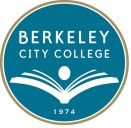 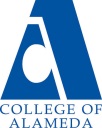 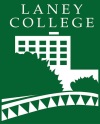 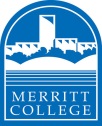 Full NameAgeRelationship to StudentCollege AttendingTheodore Cleaver    (example)19BrotherYellowstone UniversityEmployer’s Name2012 Amount EarnedIRS W-2, 1099 Provided?Acme Auto Body Shop (example)$2,000.00YesEmployer’s Name2012 Amount EarnedIRS W-2, 1099 Provided?Acme Auto Body Shop (example)$2,000.00YesName of Person WhoPaid Child SupportName of Person to Whom Child Support was PaidName of Child for WhomSupport was PaidAmount of Child Support Paid in 2012Untaxed Income ResourceStudentParent or Students’ Spouse, if marriedChild Support RECEIVED – DO NOT include Foster Care payments$$Payments to tax-deferred pension and savings plan (paid directly or withheld from earnings) including, but not limited to, amounts reported on the W-2 in box 12a through 12d codes D,E,F, G,H and S$$Housing, food or other allowances paid to members of the military, clergy and others (including cash payments and cash value of benefits)$$Veteran’s non-education benefits such as Disability, Death Pension, or Dependency and Indemnity Compensation (DIC) and/or VA Educational Work Study allowances$$Unemployment benefits that were not reported on your tax return$$Any money given to you by someone else (for bills, rent, utilities, etc)$$